               贵阳市2016年初中毕业生学业考试试卷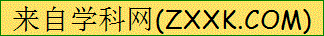                              语 文 同学们你好！答题前请认真阅读以下内容：      1.全卷共8页，共27小题，满分150分，答题时间150分钟，考试形式为闭卷。      2.一律在答题卡相应位置作答名著试卷上答题视为无效。 一、书写水平考查（5分） 1.根据作文的书写水平计分。（5分） 二、积累与运用考查（28分） 2.下列加点字注音完全正确的一项是（   ）（2分） A.颓唐（túi）攫取（jué）奄奄一息（yān） B.伫立（chù）干瘪（běi）持之以恒（hén） C.窈窕（yǎo）蓬蒿（hāo）睡眼惺忪（sōng） D.鸿鹄（hào）慰藉（jí）法家拂士（fú） 3.下列成语书写完全正确的一项是（  ）（2分）红妆素裹   茫刺在背   B.贻然自得   书声郎郎C.足志多谋   门廷若市   D.对答如流   鸡犬不宁 4.下列词语解释有误的一项是（   ）（2分）A.惘然：吃惊的样子B.孜孜不倦：勤奋努力，不知疲倦。C.巉岩：高而险的山岩。D.鳞次栉比：多用来形容房屋等密集。根据语境选词填空，最恰当的一项是（  ）（2分）这个战场，没有硝烟；这个战场，尚未停止，早在一百多年前，林则徐就以虎门硝烟的壮举，发出了中国人禁烟护国的强音；一百多年之后的今天，禁毒工作仍然，面对毒品的危害，谁都不能袖手旁观。为了自己，为了民族，为了整个人类，我们必须对罪孽深重的毒品大声说：“不”!这声音，气贯长虹；这决心，![来源:学科网ZXXK]由于   所以  绵绵不绝   众口一词  B.尽管   但是  任重道远   众志成城C.既然   那么   纷至沓来  众望所归  D.尚且   何况  数不胜数   众所周知  下列关于文学常识的表述有误的一项是（   ）（2分）《诗经》是我国最早的一部诗歌总集，分为“风”“雅”“颂”三部分。B.《香菱学诗》选自我国古代小说顶峰之作《红楼梦》，作者是清代小说家曹雪芹。C.课文《中国人失掉自信了力吗》和《孔乙己》都选自鲁迅先生的《且介亭杂文》。D.《变色龙》和《我的叔叔于勒》的作者分别是契诃夫和莫泊桑，他们都是短篇小说巨匠。下列关于汉语知识的判断有误的一项是（  ）（2分）“青岩古镇入选‘中国古镇’特种邮票。”句中“入选”和“邮票”依次是动词、名词。B.“贵州人文精神”“百鸟朝凤”“粽香浓郁”依次是并列短语、偏正短语、主谓短语。C.“2016年5月25至29日，‘数博会’在贵阳举办。”句中“在贵阳”是状语。D.“盲人女教师刘芳就像一朵开在大山深处的百合花。”这句话的修辞手法是比喻。名著阅读（4分）⑴“      ①      犹如宝石，朴素最美。”这句名言出自培根随笔中的《  ②  》（篇名）。（2分）⑵下列关于名著表述完全正确的一项是（   ）（2分）A.《水浒》中，宋江的绰号“拼命三郎”，和他相关的故事情节有“三打祝家庄”“私放晁天王”“误入白虎堂”等。B.《格列佛游记》中，格列佛躲在箱子里，不料箱子被老鹰叼走，于是他就从慧骃国直接来到了大人国。C.《简·爱》中，为了试探简·爱的心理，罗切斯特说要和英格拉姆小姐结婚，并邀请简爱参加这场婚礼。D.“艺术家最需要的，除了理智以外，还有一个‘爱’字！”这是《傅雷家书》中父亲对儿子的尊尊教导。默写（8分）⑴①这无止息地吹刮着的激怒的风，和那……（艾青《我爱这土地》）②，再而衰，三而竭。（《曹刿论战》）⑵①《望月有感》中，白居易借月亮表达自己思乡之情的诗句是：，。②李清照的《武陵春》中，被赞为“创意出奇”写“愁”的诗句是：，。⑶请任选两句填写完整。①采菊东篱下，。（陶渊明《饮酒》）②，有仙则名。（刘禹锡《陋室铭》）③，似曾相似燕归来。（晏殊《浣溪沙》）④黄梅时节家家雨，。（赵师秀《约客》）请从下图中任选一幅，描述图片内容并结合标题阐述你的感情。（4分）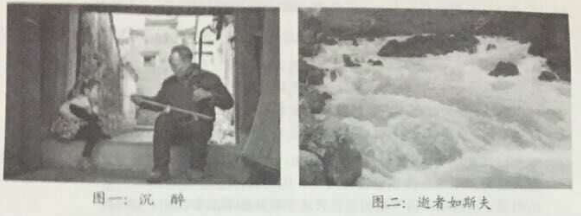 阅读能力考查（45分）文段（一）       夏洛伊与土豆           【美国】詹妮斯·沃尔弗   夏洛伊是我的雪德兰亚牧羊犬，从我创办动物收容所那天开始，它就一直陪伴着我，现在它已经老了，过去的几周，它总是趴在房子前，很久都不动一下。吃饭的时候，我必须哄上几分钟，它才勉强张开嘴巴。我今年已经49岁，不再像以往那么强壮，我感觉自己就像夏洛伊，想做事情，但已经力不从心。　　10岁那年，我和爸爸一起救治了一只受伤的鹈鹕。从此，帮助被抛弃和被虐待的动物就成为我向往的职业。大学毕业后，我成为一名康复顾问，但我的心里想着动物，所以不顾父母的反对，毅然放弃了工作，在阿肯色州北部的奥索卡斯租了15英亩土地，创办了洛基山动物收容所，照顾那些被抛弃和被虐待的动物。夏洛伊是我带进收容所的第一只动物，它是我的伙伴，也是收容所的护卫。白天，夏洛伊和动物们在院子里玩耍；晚上或碰到坏天气的时候，我们一起把动物赶回圈里。最重要的是，它那尖锐的吠叫声可以吓跑土狼、山猫和其他饥饿的猎食者。在过去的十多年里，我们一起照顾收容所里其他的动物。这个地方是我的，也是夏洛伊的，如果没有它，我该怎么办？ 　　一天中午，我正在哄夏洛伊吃饭，我的朋友姗迪给我打来电话：“詹妮斯，你可以收养一只新生的小羊羔吗？它的一条腿在分娩时断了，羊妈妈拒绝给它哺乳。”“赶快把它送过来。”我挂断电话，我找了一块毯子放在夏洛伊的身边。“你就要有一个新室友了。”我告诉它。它抬了一下头看我一眼，又趴下。我不知道年老的夏洛伊是否还能照顾一只新的动物， 小羊羔被送了过来，我把小羊羔放在毯子上。它瘦小就像一堆土豆泥。“我就叫你‘土豆’吧。”我说。我一边说一边用模子固定它的断腿，接着给它喂奶，我看见夏洛伊正盯着我们。几天以后，土豆变得强壮一些。它艰难的步子一步一步走向夏洛伊。夏洛伊抬头看着小羊羔。终于。土豆走到了它的目标身边，它低下头，小鼻子在夏洛伊身上来回嗅着，然后舒服地趴在了夏洛伊有着厚厚的毛发的脖子上。夏洛伊用头温柔地蹭了蹭土豆作为回应。“夏洛伊，看起来你交上了一位新朋友。”我很开心。　　 第二天，当我打开门，土豆正站在门后等着我——它不是自个儿，夏洛伊也站在它后面看着我，欢乐地摇着尾巴“夏洛伊，你……”我几乎不敢相信看到的这一切。土豆跟着我进到厨房，我惊讶地看见夏洛伊紧跟在它的后面。当我用火炉加热土豆的牛奶时，夏洛伊站在我身边目不转睛地看着我。“现在你对这只小羊羔感兴趣了？”我问夏洛伊。土豆喝牛奶的时候，夏洛伊摇摇尾巴，然后走到它的水盆和食物盆边。看来它又自己吃东西了。每天夏洛伊带着土豆都一起绕着房子散步。每当有客人来访，夏洛伊就站在土豆和客人之间保护它，盯着客人，直到客人通过它的审查。土豆在草地上奔跑，夏洛伊虽然跟不上，但它的眼睛一直没离开……它又是一条工作犬了，它找回了生命的支点。在土豆来这里两个月后，夏洛伊安详地离开了这个世界。两个月前，它就已经准备走了，但它一直等到土豆有能力照顾自己才离开。　……（文段有删改）11.文章详写了年老的夏洛伊   ①   直至去世这件事，第二、三自然段分别插叙了“我”创办动物收容所和   ②     这两个内容，（4分）12.请分析文中两个加点的“盯”字不同的表达效果。（4分）13.请结合全文内容，分析划线句子的作用。（4分）14.文章结尾被删掉了，请根据文章主旨推断，下列哪一项作为结尾最恰当（   ）（2分）[来源:学+科+网]A.我含着泪把夏洛伊葬在收容所的旁边，让它继续守护者其他动物。B.它留给我一个新的支点，支撑我沿着自己的愿望继续下去。C.感谢你！夏洛伊，我的雪德兰亚牧羊犬，我亲爱的好伙伴。[来源:Zxxk.Com]D.土豆后来一直长得非常健康，看着它，我就像看见夏洛伊。文段（二）   数字化时代的阅读                 郭英剑 如今，我们已经完全进入了一个数字化阅读的时代，手机阅读、电子阅读等已逐步成为年轻一代的主要阅读方式。随着而来的纸质书的大滑坡，书店举步维艰。让很多人深感忧虑，甚至以“深阅读”和“浅阅读”来区分两者。我不否认数字化时代会出现许多信息垃圾，这会带来一定的影响；但我也不认为数字化阅读方式就一定会导致阅读质量肤浅化，先不说电子媒介让经典书籍变得更加便易携带，使人们阅读的机会与时间都可能增加；仅是网站、微博、微信出现的很多非常精彩、非常深刻甚至是振聋发聩的作品和观点，就不能视而不见，数字化时代，不能仅凭媒介载体的不同来界定阅读品质的“深”和“浅”。我们不是要否定某种阅读方式或肯定另一种阅读方式，而是要进一步探讨深层次的问题——在数字化时代，我们“读什么”和“怎么读”今天，人们大多数喜欢阅读流行书籍、浏览时兴信息。我还是想说：不要忘记经典。人生太短，好书太多，读什么？——读经典，第一经久不衰，第二具有典范性或者说权威性，第三经过了历史选择，是最有价值的书。阅读经典，尤其是我国传统文化经典，往往能够引发人们宁静的感悟和睿智的思路，更能使人学着去“明辨是非，甄别善恶，区分正义与非正义，并且教人从有用之中发现高贵与美”。尤其是对青少年读者来说，阅读经典关乎人的成长，包括未来成为什么样的人，怎样去应对未来的变化，如何成为一名合格的公民等。无论是什么时代，经典的精神力量都是持久不衰的。怎么读？这似乎应该不是个问题。如果一个人看的书很多，记住的知识多，这当然会让其他人肃然起敬。但在这数字化的时代，无论你如何博闻强识，都抵不过一块小小的键盘，更比不过鼠标轻轻一点一切尽收眼底的互联网。那么，在这样一个知识近在咫尺的时代，怎么读才有意义和价值呢? 对青少年读者来说，阅读不只是为了知道和记住，数字化时代，在面对汹涌而至的各类信息的时候，读者必须具备更高的独立思维能力和判断力，把众多的阅读内容分门别类、去伪存真，去其糟粕、取其精华，通过思考形成个人的思想和对世界的多元化理解，最终为我所用。在崇尚个性的数字化时代，深入的思考正是体现读者独立存在的价值之所在。最后，我想谈谈阅读之后还有写作。当然，这不是要求每一位阅读者都成为专职作家。而是希望通过写作推进深度的思考、积淀阅读的成果。在电子科技高度发达的今天，网络为所以人提供了交流的平台，为写作，表达深度的阅读提供了现实的可能性和操作性。我们可以用三个“勿忘”来总结：第一 ，在阅读当下作品的同时，“勿忘经典”；第二，在读书娱乐、获得知识，拓宽视野的同时，“勿忘思考”；第三，在强调阅读的同时，“勿忘写作”。虽然纸质书在走下坡路，书店在倒闭，但令人欣慰的是，阅读将是永恒的，欣慰所有的阅读，都是有品质的阅读！（文段有删改）请根据文章内容，阐述“有品质的阅读”的含义。（3分）16.文章第三自然段有承上启下的作用，请结合全文具体分析。（4分）17.文中很多句子讲究语言的分寸，以避免绝对化，下列选句中没有这种特点的一项是（   ）（2分）A.不能仅凭媒介载体的不同来界定阅读品质的“深”和“浅”。B.今天，人们大多数喜欢阅读流行书籍、浏览时兴信息。C.无论是什么时代，经典的精神力量都是持久不衰的。D.对青少年读者来说，阅读不只是为了知道和记住。现在，读图成为一种风尚，有人认为，图的形象性强，信息量大，读图好处多多；有人认为，中学生应该以读文为主，因为读图会造成阅读水平低下，得不偿失，请仿照第二自然段，用下面的句式表述你对此的看法和理由。（3分）     我不否认……但……先不说……仅是……就……文段（三）得道多助 失道寡助            《孟子》天时不如地利，地利不如人和。三里之城，七里之郭，环而攻之而不胜。夫环而攻之，必有得天时者矣，然而不胜者，是天时不如地利也。城非不高也，池非不深也，兵革非不坚利也，米粟非不多也，委而去之，是地利不如人和也。故曰： 域民不以封疆之界，固国不以山溪之险，威天下不以兵革之利。得道者多助，失道者寡助。寡助之至，亲戚畔之。多助之至，天下顺之。以天下之所顺，攻亲戚之所畔，故君子有不战，战必胜矣。解释下面加点的词（4分）⑴委而去之（    ）⑵域民不以封疆之界（    ）⑶亲戚畔之（    ）⑷故君子有不战（    ）翻译句子（2分）威天下不以兵革之利。本文开篇用两个“不如”强调了“      ①      ”是战争中克敌制胜的首要条件，然后借战争论述了施行      ②     的重要性。     22.下列与选文相关的课文的分析有误的一项是（   ）（2分）     A.《<孟子>两章》中两篇选文的结构方式不同：本文的结构是总分总，《生于忧患，死于安乐》的结构方式是先分后总。     B.孟子善用对比：本文把“多助”和“寡助”作对比，《鱼我所欲也》将“一箪食，一豆羹”与“万钟”作对比。C.本文中四个“非不”和《邹忌讽齐王纳谏》中三个“莫不”（如“宫妇左右莫不私王”）都表达了强烈的肯定语气。D.《曹刿论战》中“牺牲玉帛，弗敢加也”是“得道”的表现，《陈涉世家》中“天下苦秦久矣”是“失道”的结果。文段（四）一张白纸就是我的故乡             熊焱想老家的时候，就把一缕炊烟搬到纸上要有低矮的瓦屋、藤蔓缠绕的篱笆要有布谷催耕，玉米的芽孢在谷雨中破土还要有蛙鸣浮动，在月光下叫碎我的孤独哦，一张白纸就是我的故乡我在纸上写下的每一颗文字就是田间的小麦和水稻、地头的野花和杂草它们开清淡的香，结饱满的果生长着一卷卷恬静的时光如果卷一卷纸角，抖一抖纸张我会看到狗在吠，鸡在叫牛犊在撒欢，马匹在飞跑河水淌啊淌，流远了多少人一曲曲的柔肠在这张白纸上，分散的亲人们团聚了死去的先人们回来了连远来的客人，也都成为我的乡亲了我走在他们的中间，道一声祝福哼一曲民谣。[来源:学#科#网]粒粒汉字都是我温暖的呼吸和心跳阅读上面的诗歌，请选择一个或两个角度进行文学赏析。（5分）   四、综合性学习水平考查（12分）   根据材料，完成24-26题   位于贵州省平塘县的500米口径球面射电望远镜（简称FAST）是世界上正在建设及计划中的最大单口径，最具有威力的射电望远镜，平塘县的“大窝凼”喀斯特洼坑就像崇山峻岭间一个神奇的天然石碗，能稳稳盛住FAST巨大的反射球面；而且雨水能向地下渗透，不淤积在表面腐蚀和损坏望远镜，这不仅开启了建造巨型射电望远镜的新思路，还创建了这一领域的世界壮景，更难得的是，此地5公里半径之内无乡镇，具备了很理想的无线电环境，因此国家天文台决定然让FAST“落户”在这里。2007年FAST项目获得国家立项批准。2011年FAST工程开工项目初步设计和概算获得中国科学院和贵州省人民政府的批准，并与3月25日正式开工建设。2015年2月，FAST的支撑框架建设完成，进入了反射面面板拼接阶段；2015年国庆节前夕，FAST综合布线工程完成，工程进入冲刺阶段；2016年5月，94%以上的面板安装完成，工程进入最后收尾阶段，即将竣工的FAST将如“天眼”一般，带着人类去探寻浩瀚苍穹，甚至寻找外星生命，解开宇宙谜题。请选出下列说法与材料内容不一致的一项是（   ）（2分）A.FAST的口径将创下同期同类望远镜的世界纪录。B.FAST的建设充分利用了贵州省特殊的地理条件。C.FAST对无线电环境的要求很高。D.FAST建成后就会发现外星生命。请按“时间”“已完成工程”“进展阶段”三个栏目设计并填写“FAST工程建设推进表”，以呈现FAST工程正式开工建设之后的工程推进情况。（6分）26.请将下面对联补写完整（4分）上联：依神奇地理建寰球壮景贵州地坑创伟业下联：探浩瀚天穹揭宇宙谜题。写作能力考查（60分）同学们，告别初中生活之后，你们即将再次出发，走向人生旅程。生命之旅，驿站相接，风景更迭。杜小康穿过孤独之后坚强地再次出发，傅聪获得荣誉之后谦逊地再次出发，莫顿·亨特走下悬崖之后勇敢地再次出发，地下森林幼苗遭到阳光拒绝之后顽强地再次出发……人生之旅，路途条条，风景各异，误会尽消之后，朋友们坦诚相待，在友谊之路上再次出发；解开难题之后，莘莘学子豁然开朗，在学业之路上再次出发；在幕退去之后，筑梦之人沐浴着晨曦，在理想之路上再次出发；“十八大”胜利召开，中华儿女同心协力，在强国之路上再次出发……只要不停步，前方定然风景无限再次出发：心态，更加沉稳；脚步，更加坚定；道路，更加宽阔！27.请以“         之后再次出发”为题，写一篇600-650字的作文。（60分）要求：⑴将标题补充完整⑵表达自己的真实感受和见解⑶除诗歌外，文体不限⑷请勿套作，严禁抄袭⑸文中不能出现于考生相关的区域名、学校名和人名等信息。参考答案：略2.C 3.D 4.A 5.B 6.C 7.B 8.⑴①德行 ②《谈美》⑵D ⑴①来自林间的无比温柔的黎明 ②一鼓作气⑵①共看明月应垂泪，一夜乡心五处同②只恐双溪舴艋舟，在不东西多愁⑶①悠然见南山②山不在高③无可奈何花落去④青草池塘处处蛙示例：图一：古色古香的的传统民居前，拉二胡的老人和托腮聆听的孩子，坐在老屋矮矮的门槛上。老人忘我的神态，孩子专注的眼神，让整幅画面意味绵长。侧耳倾听，悠扬的二胡琴声从老人指尖的拨弄，手臂的牵引中飘来，在悠悠琴韵里，拉琴的老人是不是回想起曾经的沧桑岁月？听琴的孩子是不是憧憬着更美好的未来？就连青苔斑驳的老屋似乎也沉醉在琴声里。我愿意沉醉在琴声中，我愿意沉醉在传统民间艺术的世界里，享受美的熏陶，品读先祖们的智慧，我更希望这珍贵的传统文化薪火相传，让你我沉醉，让世界沉醉。   图二：一条河流，从远方奔腾而来，浪花飞溅，仿若碎玉，急流绕过无数的礁石和险滩，奔流而去。孔子曾感叹“逝者如斯夫，不舍昼夜”，时光如流水匆匆而逝。我们应该怎样度过自己的一生呢？是让有限生命在波澜不惊中蹉跎流逝，还是勇敢地面对“暗礁”，激起美丽的浪花？“吾生也有涯”，我们不能拉长生命的长度，但可以拓宽生命的宽度。在生命的河流里，我们聚集细流，一路向前。奔腾，怒吼，回旋，穿过峡谷，越过险阻，演绎精彩。不负时光，不负生命。⑴照顾羊羔“土豆”⑵“我”和夏洛伊照顾其他动物 12.第一个“盯”表现了夏洛伊对“土豆”到来的关注；第二个“盯”表现了夏洛伊为保护“土豆”面对客人产生的戒备心理。13.划线句子描写了夏洛伊此时年老体弱的身体状况。这为后文它去世埋下伏笔；同时与后文它恢复自己进食、照顾“土豆”的情形构成鲜明的对比，突出了夏洛伊作为工作犬的责任心，也突出了文章的主旨；支点能让生命更加顽强。14.B    15.“有品质的阅读”是指注重经典，注重思路，注重写作的阅读。16.该段前半部分承上文文意，抛开了关于两种阅读方式看法的争论，转而引领下文，引出对深层次问题“读什么”和“怎么读”的论述，使文思更顺畅，结构更严谨。17.C 18.示例：我不否认图的形象性强，信息量大，读图好处多多；但是也不认为读图是获得大量信息的最后途径。先不说从古至今，人类文明多半靠文字来传承，学校教育的课本也大部分以文字形式呈现；仅是中学生通过读经典、阅报刊、览博文等获得丰富信息的现状，就能够证明读文更是让中学生获得海量信息的重要途径。19.⑴离开⑵限制⑶通“叛”，背叛⑷所以20.震慑天下不能靠武力的强大。21.⑴人和⑵仁政22.D 23.示例1.诗歌以丰富的意象生动再现了作者记忆中故乡的模样。作者起笔即用“一缕炊烟”带着读者走进魂牵梦萦的故乡。低矮的瓦屋、藤蔓缠绕的篱笆，小麦和水稻、野花和杂草……这些意象带着泥土的芬芳扑面而来，优美、宁静、充满生机的乡村图景如漫卷的画轴、慢慢地铺展在读者面前。正在读者沉浸于宁静之时，作者笔锋一转，选取狗、鸡、牛犊、马匹等意象，绘就了一幅鸡鸣狗叫、牛欢马跑的热热闹闹的村景图。最后，作者落笔于“亲人”“先人”“客人”们，让他们在祝福和民谣声中聚在一起。正因为有了我的乡亲，这个叫做“老家”、叫做“故乡”的地方才那样温暖而美好。示例2.诗人通过调动多种感官立体地为读者展现了一幅乡村恬静美好、生机勃勃的画卷，粒粒文字中流淌着游子对故土的拳拳深情。跟随作者的文字，我们看见“低矮的瓦屋”缭绕着炊烟，看到篱笆上缠绕着翠绿的藤蔓，还有“玉米的芽孢”“野花和杂草”，那么熟悉，那么亲切，这些怎不叫人思念那个“老家”的地方？我们还听到“蛙鸣”“狗吠”“鸡叫”“祝福”“民谣”，这些声音就像妈妈呼唤的乳名那样亲切而自然；我们还嗅到野花和杂草“清淡的香”……在视觉、听觉、嗅觉的不断变换中，一个有形有声有味的故乡跃然纸上，让人沉醉，我们似乎也触摸到诗人那思乡的脉搏。示例3.诗人热情地歌颂了汉字“描画乡景、录下乡音、找寻乡情”的特殊魅力。“粒粒”写在白纸上等等汉字神奇地帮助作者描画记忆中的乡音：“炊烟”“瓦屋”“篱笆”……帮助作者录下乡音：“蛙声”“狗吠”“鸡叫”……还帮助作者找寻乡情：与“分散的亲人们”“先人们”团聚，和“远来的客人”成为乡亲，带着“温暖的呼唤和心跳”的“粒粒汉字”从游子的心间到白纸上，让遥远的故乡变得触手可及，解了游子浓浓的乡愁，圆了游子回到故乡与亲人们“团聚”的愿望。24.D 25.示例1：FAST工程建设推进表示例2.FAST工程建设推进表五、写作能力考查（共60分）略[来源:学科网ZXXK]时 间内容项目已完成工程进展阶段2015年2月支撑框架建设完成反射面面板拼接阶段2015年国庆节前夕综合布线工程完成冲刺阶段2016年5月94%以上的面板安装完成收尾阶段时 间内容项目2015年2月2015年国庆节前夕2016年5月已完工程支撑框架建设完成综合布线工程完成94%以上的面板安装完成进展阶段反射面面板拼接阶段冲刺阶段收尾阶段